LSC Swimming Application for Financial Aid 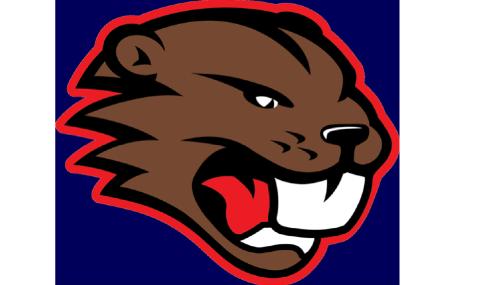 Swimmer’s Name: ________________________________________________Swimmer’s Address: _______________________________________________Swimmer’s Phone:_______________________ email address: __________________________Group Level: ____________________________________________________Aid Requested:   _____ Swim America		______ USA Swimming Registration Fee		______ LSC Monthly Dues	______ Meet FeesMaximum amount of award is 90% of fees/dues. Time Period of requested aid: _______________________________________________Parent or guardian name(s):Are you eligible for School Free or Reduced Lunch or WIC? ________ If yes, please attach verification.If there has been a recent financial change or you wish to further explain your need, please do so on the back of this form.Signature of Parent/Guardian: ________________________________________ Date;_______________Please send the completed form and any requested information to:LSC Swim Board 	OR	Deliver to Head Coach           OR     Swim America Coordinator_____________________________________________________________________________________For Swim Board Use only:Approved?   Y  N   Date:_________________  Amt:_______________Timeframe:_________________ Date family/swimmer notified:____________Board Member Signature:_____________________________________ Date:__________________Board Member Title: ___________________________________NameAddress Contact Phone #Email address